We Can! Book 2 Unit 5: Feelings and Things   1. Listen, choose and write. _________ happy? Yes, ________. I have a new _________. Look!2. Listen and number.    3. Read and underline These or Those. Then color. 4. Answer the questions. 1. What’s the matter? Are you bored?   ________________________________2. Is your friend angry?    _________________3. Is your friend sleepy? _________________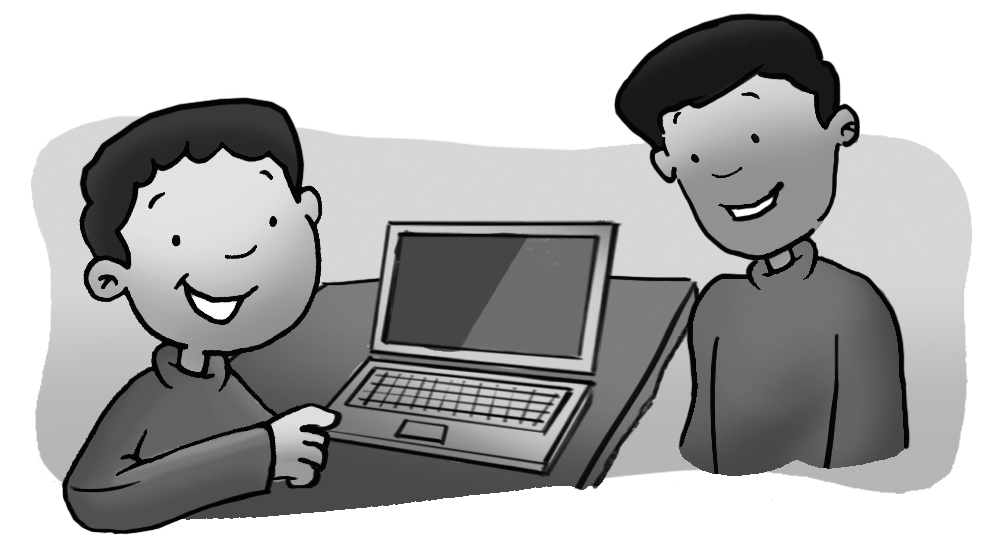 I amAre youlaptop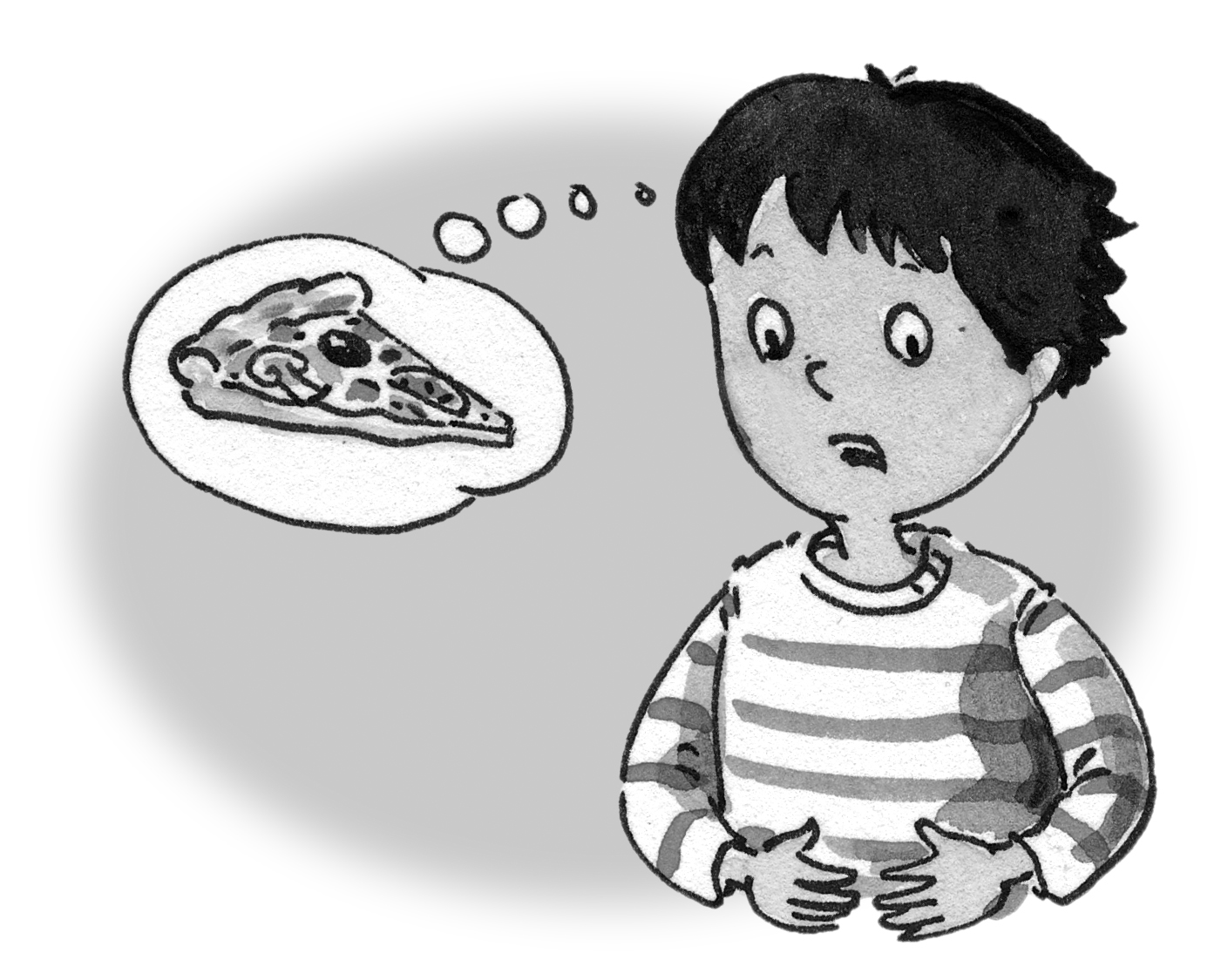 ______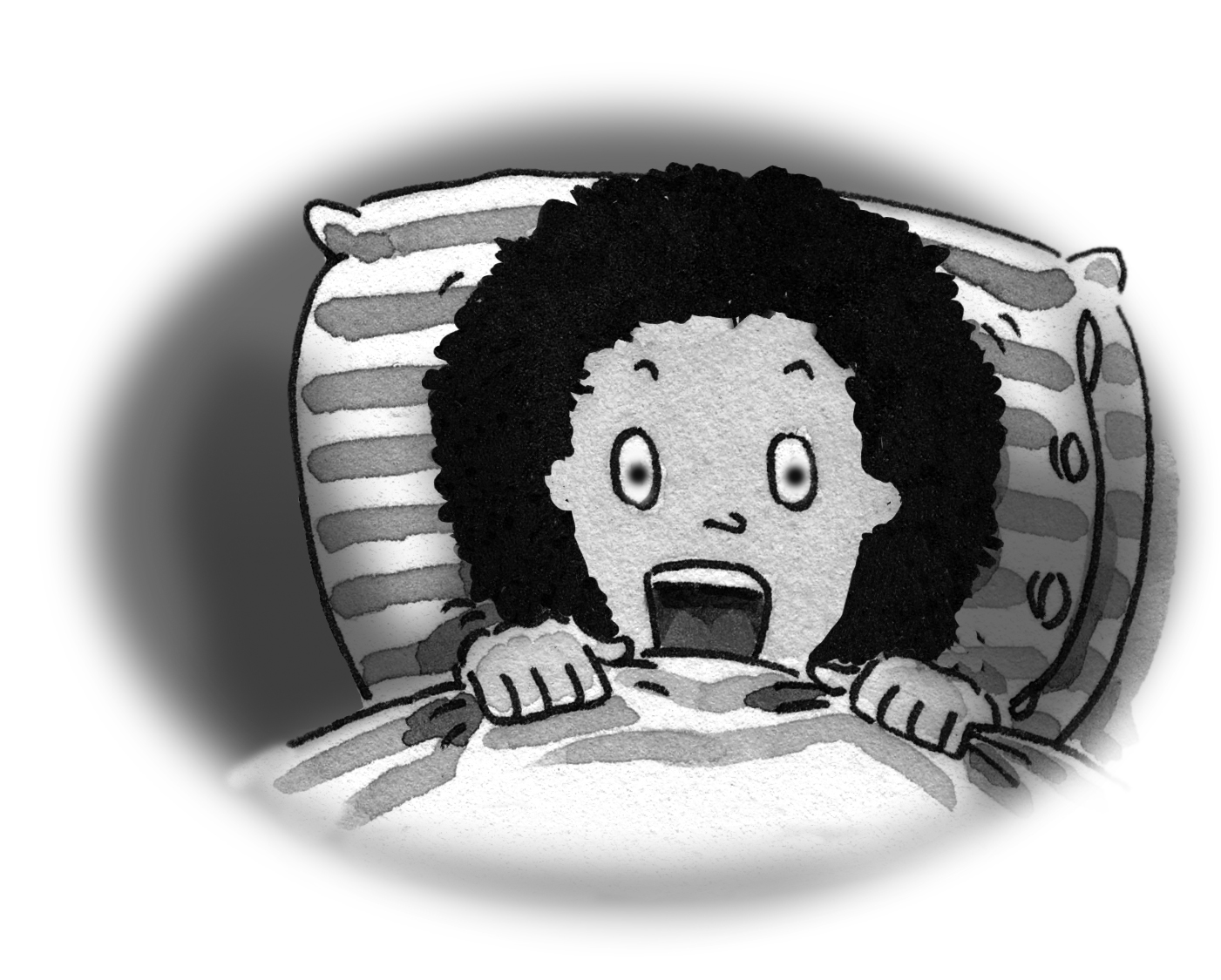 ______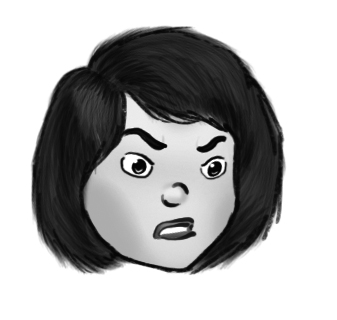 ______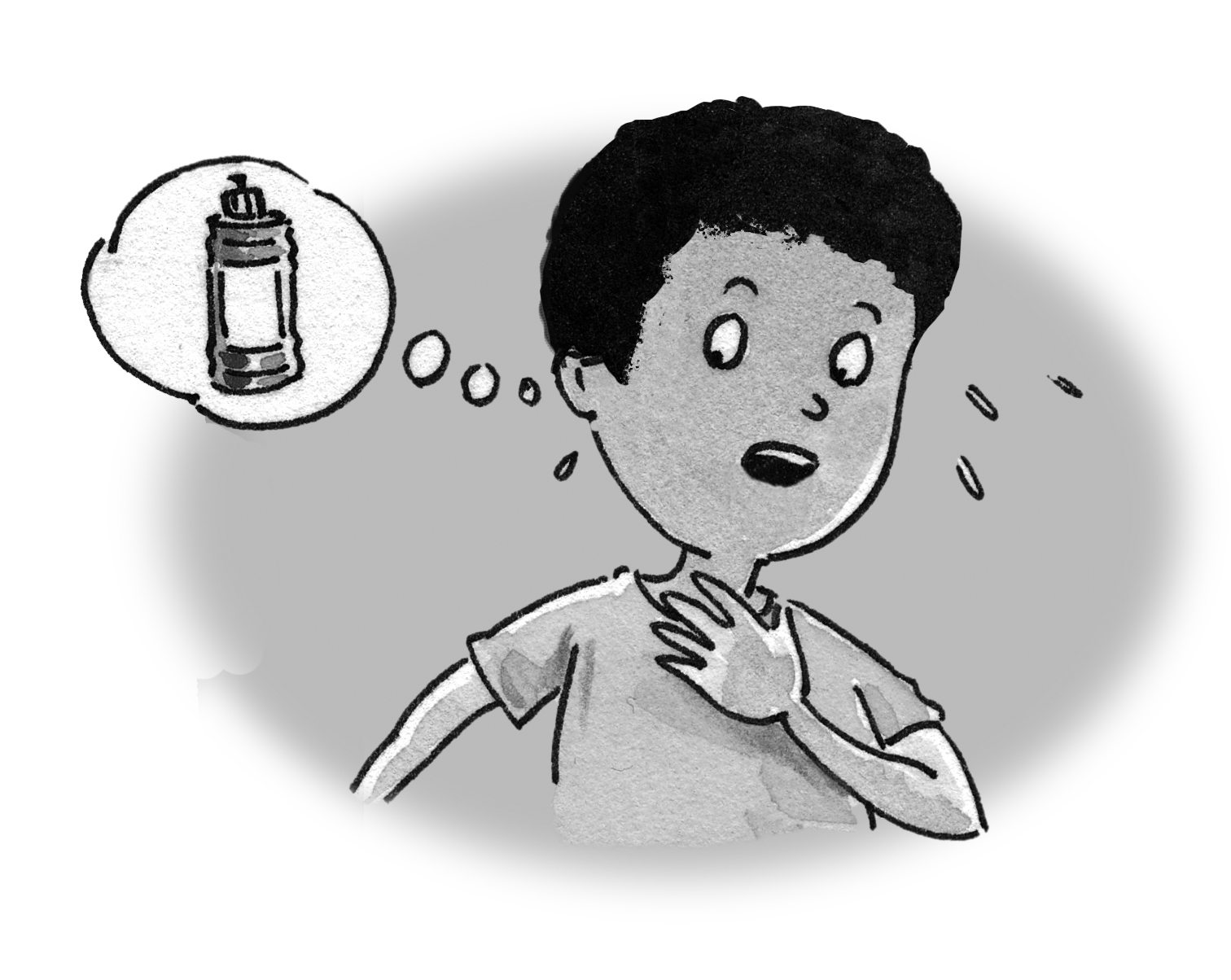 _____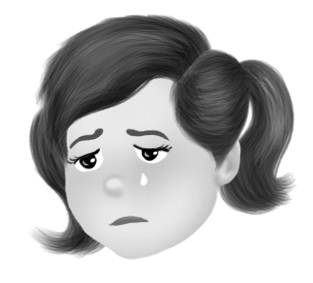 ______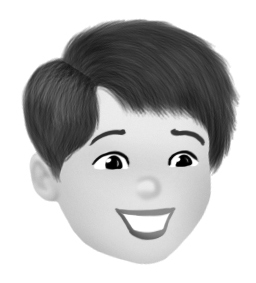 __1__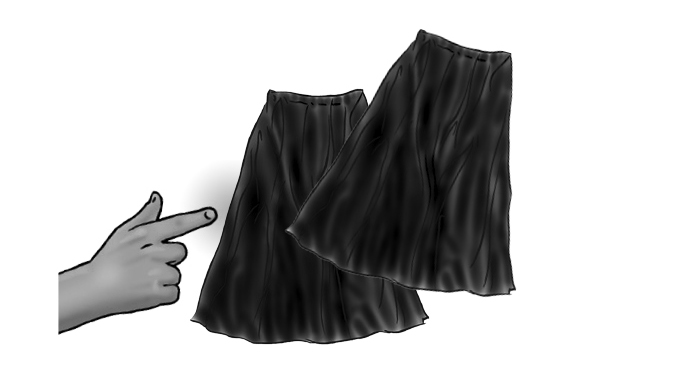 These / Those skirts are blue.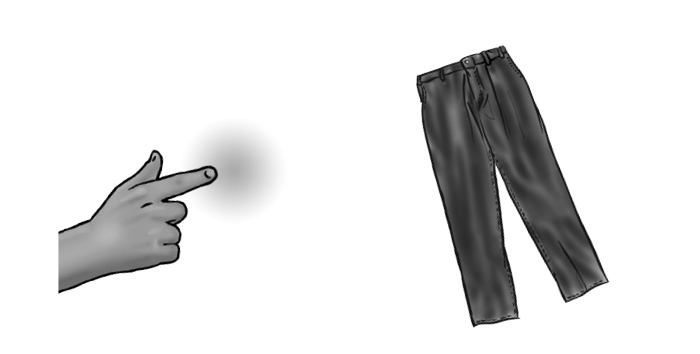 These / Those pants are blue.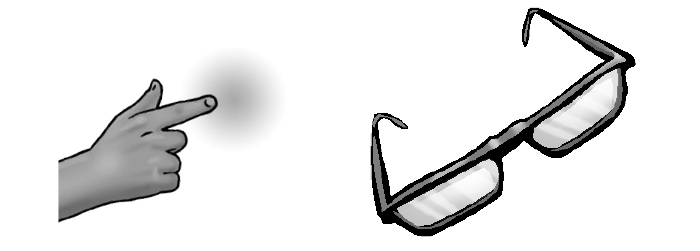 These / Those glasses are brown.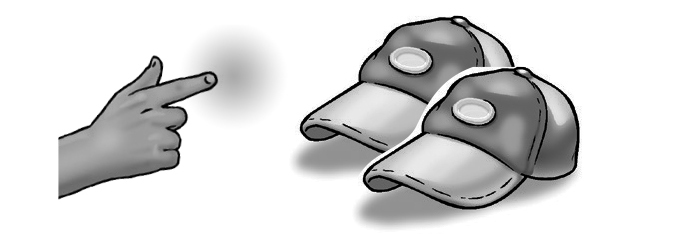 These / Those caps are green.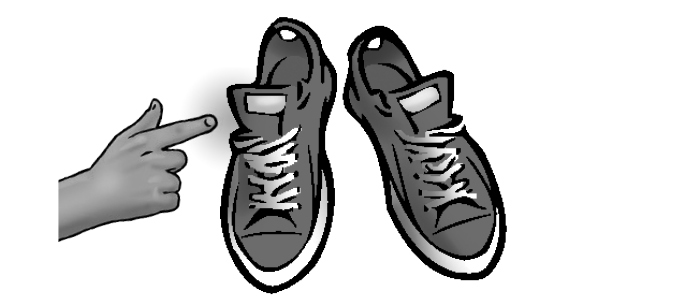 These / Those shoes are red.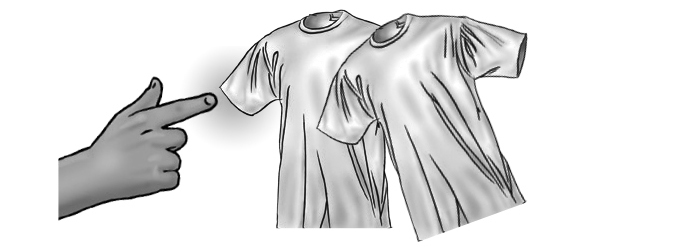 These / Those T-shirts are white.